NATIONAL CENTER FOR EDUCATION STATISTICS NATIONAL ASSESSMENT OF EDUCATIONAL PROGRESSNational Assessment of Education Progress (NAEP) 2024Appendix AExternal Advisory CommitteesOMB# 1850-0928 v.30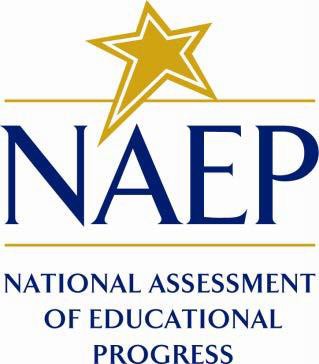 June 2023Appendix A-1: NAEP Design and Analysis Committee (DAC)Appendix A-2: NAEP Validity Studies Panel (NVS)Appendix A-3: NAEP National Indian Education Study Technical Review Panel (NIES)Appendix A-4: NAEP Mathematics Standing Committee Appendix A-5: NAEP Reading Standing Committee  Appendix A-6: NAEP Survey Questionnaire Standing CommitteeAppendix A-7: NAEP Mathematics Translation Review Committee Appendix A-8: NAEP Grade 4 and 8 Survey Questionnaires and eNAEP DBA System Translation Committee Appendix A-9: NAEP Principals’ Panel Standing Committee  NameAffiliationBetsy BeckerFlorida State University, FLFlorida State University, FLDan BoltUniversity of Wisconsin, Madison, WIUniversity of Wisconsin, Madison, WILloyd BondUniversity of North Carolina, Greensboro, NC (Emeritus)/
Carnegie Foundation (retired)University of North Carolina, Greensboro, NC (Emeritus)/
Carnegie Foundation (retired)Derek BriggsUniversity of Colorado, Boulder, COUniversity of Colorado, Boulder, COSteve CulpepperUniversity of Illinois- Champaign, ILUniversity of Illinois- Champaign, ILRichard DuranUniversity of California, Santa Barbara, CAUniversity of California, Santa Barbara, CABrian JunkerCarnegie Mellon University, PACarnegie Mellon University, PADavid KaplanUniversity of Wisconsin-Madison, WIUniversity of Wisconsin-Madison, WIKenneth KoedingerCarnegie Mellon University, PACarnegie Mellon University, PASophia Rabe-HeskethUniversity of California, Berkeley, CAUniversity of California, Berkeley, CAMichael RodriguezUniversity of Minnesota, MNUniversity of Minnesota, MNS. Lynne StokesSouthern Methodist University, TXSouthern Methodist University, TXChun WangUniversity of Washington, WAUniversity of Washington, WANameAffiliationKeena ArbuthnotLouisiana State University, LALouisiana State University, LAPeter BehuniakCriterion Consulting, LLC, CTCriterion Consulting, LLC, CTDerek BriggsUniversity of Colorado, Boulder, COUniversity of Colorado, Boulder, COJack BuckleyAmerican Institutes for Research, VAAmerican Institutes for Research, VAPhil DaroStrategic Education Research Partnership (SERP) Institute, Berkeley, CAStrategic Education Research Partnership (SERP) Institute, Berkeley, CARichard P. DuranUniversity of California, Santa Barbara, CAUniversity of California, Santa Barbara, CADavid GrissmerUniversity of Virginia, VAUniversity of Virginia, VAGerunda HughesHoward University, Bowie, MDHoward University, Bowie, MDAkisha Osei SarfoCouncil of the Great City Schools, Washington, DCCouncil of the Great City Schools, Washington, DCJim PellegrinoUniversity of Illinois Chicago, ILUniversity of Illinois Chicago, ILJennifer RandallUniversity of Michigan, Ann Arbor, MIUniversity of Michigan, Ann Arbor, MIGary PhillipsCambium Assessment, Washington, DCCambium Assessment, Washington, DCLorrie ShepardUniversity of Colorado, Boulder, COUniversity of Colorado, Boulder, CODavid ThissenChapel Hill, NCChapel Hill, NCGerald TindalUniversity of Oregon, ORUniversity of Oregon, OR    Sheila ValenciaUniversity of Washington, WAUniversity of Washington, WADenny WayCollege Board, Washington, DCCollege Board, Washington, DCNameAffiliationMandy Smoker BroaddusEducation Northwest, Portland, OREducation Northwest, Portland, ORDoreen E. BrownRetired June 2022, Anchorage, AKRetired June 2022, Anchorage, AKRobert B. CookTeach for America, Summerset, SDTeach for America, Summerset, SDSteve Andrew CulpepperUniversity of Illinois at Urbana-Champaign, Urbana, ILUniversity of Illinois at Urbana-Champaign, Urbana, ILDr. Susan C. FairclothPanel Chair, Colorado State University, Fort Collins, COPanel Chair, Colorado State University, Fort Collins, CODr. Chris GordonJKL Bahweting Anishinaabe PSA, Sault Ste. Marie, MIJKL Bahweting Anishinaabe PSA, Sault Ste. Marie, MIDr. Jameson D. LopezUniversity of Arizona. Tucson, AZUniversity of Arizona. Tucson, AZJeremy MacDonald	Box Elder Schools, Box Elder, MTBox Elder Schools, Box Elder, MTJeannette Muskett MillerCentral Consolidated School District, Gallup, NMCentral Consolidated School District, Gallup, NMDebora Norris	Arizona Governors Board, Phoenix, AZArizona Governors Board, Phoenix, AZSedelta OosahweeNational Education Association, Washington DCNational Education Association, Washington DCDr. Alex Red CornKansas State University, Manhattan, KSKansas State University, Manhattan, KSDr. Martin Reinhardt	Northern Michigan University, Marquette, MINorthern Michigan University, Marquette, MINameAffiliationScott BaldridgeLouisiana State University, Baton Rouge, LALouisiana State University, Baton Rouge, LAJoe GarofaloUniversity of Virginia, Charlottesville, VAUniversity of Virginia, Charlottesville, VAMark HowellGonzaga College High School, Washington, DCGonzaga College High School, Washington, DCJennifer Langer-OsunaStanford University, Stanford, CAStanford University, Stanford, CAAngelica NiñoLeon Valley Elementary School, San Antonio, TXLeon Valley Elementary School, San Antonio, TXKayonna PitchfordCumberland Academy, K-5, Fayetteville, NCCumberland Academy, K-5, Fayetteville, NCAllan RossmanCalifornia Polytechnic State University, College of Mathematics and Science, San Luis Obispo, CACalifornia Polytechnic State University, College of Mathematics and Science, San Luis Obispo, CAAmy Roth McDuffieWashington State University, Pullman, WAWashington State University, Pullman, WAEdward SilverUniversity of Michigan, Ann Arbor, MIUniversity of Michigan, Ann Arbor, MILya SnellGeorgia Department of Education, Atlanta, GAGeorgia Department of Education, Atlanta, GAAngela Snyder Creekside Middle School, Carmel, INCreekside Middle School, Carmel, INJoi SpencerUniversity of San Diego, San Diego, CAUniversity of San Diego, San Diego, CAZalman UsiskinUniversity of Chicago, Chicago, ILUniversity of Chicago, Chicago, ILVivian ValenciaNorthwest Regional Education, Cooperative #2, Chama, NMNorthwest Regional Education, Cooperative #2, Chama, NMNameAffiliationAlison BaileyUniversity of California, Los Angeles, CAUniversity of California, Los Angeles, CAKristy BrugarUniversity of Oklahoma, Norman, OKUniversity of Oklahoma, Norman, OKJensa BusheyChamplain Valley School District, Shelburne, VTChamplain Valley School District, Shelburne, VTBridget DaltonUniversity of Colorado, Boulder, COUniversity of Colorado, Boulder, COElena ForzaniBoston University, Boston, MABoston University, Boston, MAChristy HowardEast Carolina University, Greenville, NCEast Carolina University, Greenville, NCLindsay Mann Mitchell Elementary School, Ann Arbor, MIMitchell Elementary School, Ann Arbor, MIThu Anh NguyenConsultantConsultantCindy ParkerCouncil of Chief State School Officers, Washington, DCCouncil of Chief State School Officers, Washington, DCJohn SabatiniThe University of Memphis, Memphis, TNThe University of Memphis, Memphis, TNFrank SerafiniArizona State University, Phoenix, AZArizona State University, Phoenix, AZAna Taboada BarberUniversity of Maryland, College Park, MDUniversity of Maryland, College Park, MDDiana TownsendUniversity of Nevada, Reno, NVUniversity of Nevada, Reno, NVBrandon WallaceMontgomery College, Takoma Park, MDMontgomery College, Takoma Park, MDVassiliki Zygouris-CoeUniversity of Central Florida, Orlando, FLUniversity of Central Florida, Orlando, FLNameAffiliationFlávio CunhaRice University, Houston, TXRice University, Houston, TXR. Davis Dixon Howard University, Washington, DCHoward University, Washington, DCJennifer Dykema University of Wisconsin Survey Center, Madison, WIUniversity of Wisconsin Survey Center, Madison, WIHunter GehlbachJohns Hopkins School of Education, Baltimore, MD Johns Hopkins School of Education, Baltimore, MD Cassandra GuarinoUniversity of California, Riverside, CAUniversity of California, Riverside, CAJori HallUniversity of Georgia, Athens, GAUniversity of Georgia, Athens, GADavid Kaplan University of Wisconsin-Madison, Madison, WIUniversity of Wisconsin-Madison, Madison, WILaura MooreObama Foundation, Chicago, ILObama Foundation, Chicago, ILLeslie RutkowskiIndiana University, Bloomington, INIndiana University, Bloomington, INAkane ZushoFordham University, New York, NYFordham University, New York, NYNameAffiliationDavid FelicianoPS 567 Linden Tree Elementary School,  Bronx, NYPS 567 Linden Tree Elementary School,  Bronx, NYYvonne FuentesUniversity of West Georgia, Carrollton, GAUniversity of West Georgia, Carrollton, GAMarco MartínezDel Norte High School, Albuquerque, NMDel Norte High School, Albuquerque, NMMaría Martínez MontañezSotero Figueroa Elementary School, San Juan, PRSotero Figueroa Elementary School, San Juan, PRJose Antonio PaulinoPS 140M Nathan Straus Preparatory School, New York, NYPS 140M Nathan Straus Preparatory School, New York, NYElizabeth Ríos LópezLuis Muñoz Iglesias Bilingual School, Cidra, PRLuis Muñoz Iglesias Bilingual School, Cidra, PRWanda Rivera RivasPuerto Rico Department of Education, Hato Rey, PR    Puerto Rico Department of Education, Hato Rey, PR    Myrna Rosado-RasmussenSan Antonio Independent School District, San Antonio, TXSan Antonio Independent School District, San Antonio, TXEnid ValleKalamazoo College, Kalamazoo, MIKalamazoo College, Kalamazoo, MINameAffiliationYvonne FuentesUniversity of West Georgia, Carrollton, GAUniversity of West Georgia, Carrollton, GAJose Antonio PaulinoPS 140M Nathan Straus Preparatory School, New York, NYPS 140M Nathan Straus Preparatory School, New York, NYMyrna Rosado-RasmussenSan Antonio Independent School District, San Antonio, TXSan Antonio Independent School District, San Antonio, TXEnid ValleKalamazoo College, Kalamazoo, MIKalamazoo College, Kalamazoo, MINameAffiliationDavid AthertonMolalla High School, Molalla, ORMolalla High School, Molalla, ORDana BoydParkland Elementary School, El Paso, TXParkland Elementary School, El Paso, TXWilliams CarozzaHarold Martin Elementary School, Hopkinton, NHHarold Martin Elementary School, Hopkinton, NHPaul GaspainiChristian Academy, Syracuse, NYChristian Academy, Syracuse, NYRita GravesLamar High School, Houston, TXLamar High School, Houston, TXStephen JacksonCommittee Chair, Public High School RepresentativeCommittee Chair, Public High School Representative    Anthony LockhartFulton-Holland Educational Services Center West Palm Beach, FLFulton-Holland Educational Services Center West Palm Beach, FLLillie McMillanPorter Elementary School, San Diego, CAPorter Elementary School, San Diego, CAKourtney MillerCesar Chavez Public Charter School for Public Policy, Washington, DCCesar Chavez Public Charter School for Public Policy, Washington, DCBrian OlmesSt. Mary’s Catholic School, Boise, IDSt. Mary’s Catholic School, Boise, IDLeon Oo-Sah-WeKeams Canyon Elementary School, Keams Canyon, AZKeams Canyon Elementary School, Keams Canyon, AZArdith Bates StanfordPublic Middle School Representative, Chattanooga, TNPublic Middle School Representative, Chattanooga, TNSylvia Rodriguez VargasThe Hill School, Pottstown, PAThe Hill School, Pottstown, PA